Тема: Конструирование из бумаги «Пилотка солдату».Здравствуйте ребята!Здравствуйте — желаю вам здоровья!В слове этом — мудрость, доброта,Что всегда соседствуют с любовью,И души народной красота! 9 Мая весь народ будет отмечать великий праздник  - День Победы.. Вы знаете , что это за день? (Ответы детей.)-: Прежде, чем наступил День победы, была длинная, кровопролитная война. Наши дедушки и прадедушки защищали, охраняли нашу Родину от захватчиков. Война принесла много горя и разрушений, но русский народ выстоял, защитил свою родную  землю.Послушайте стихотворение:  Была война…Была война.И гибли люди.И шёл за Родину солдат.Он воевал.И был он храбрым.И бил фашистов всех подряд.И так дошёл он до Берлина.Четыре года воевал.Чтоб я о бабушкином папеВсем в День ПобедыРассказал.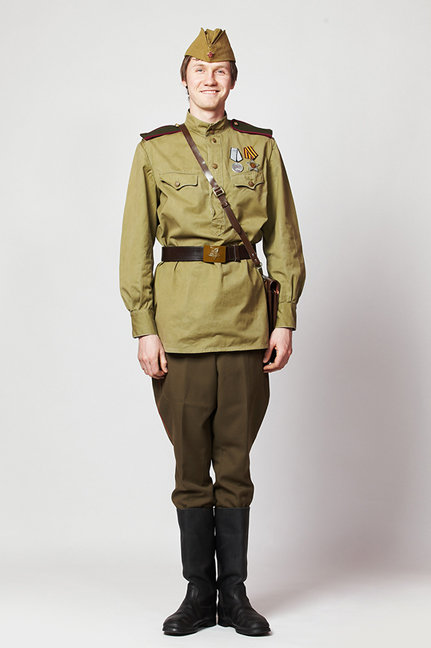 О чем это стихотворени? (ответы детей) А скажите мне, какими должны быть военные, солдаты?Дети: Сильные, смелые, храбрые.Как называют одежду солдат? (обмундирование)- Что входит в обмундирование солдата?  ( гимнастерка, брюки –галифе, шинель)   Отгадайте загадку:Как перевернутая лодкаУ солдата на голове……(пилотка).- А в каких войсках носят пилотки? (пехота, подводники, летчики).- : - Ребята, а вы хотите попробовать сделать пилотку сами? Из каких материалов мы можем сделать пилотку? 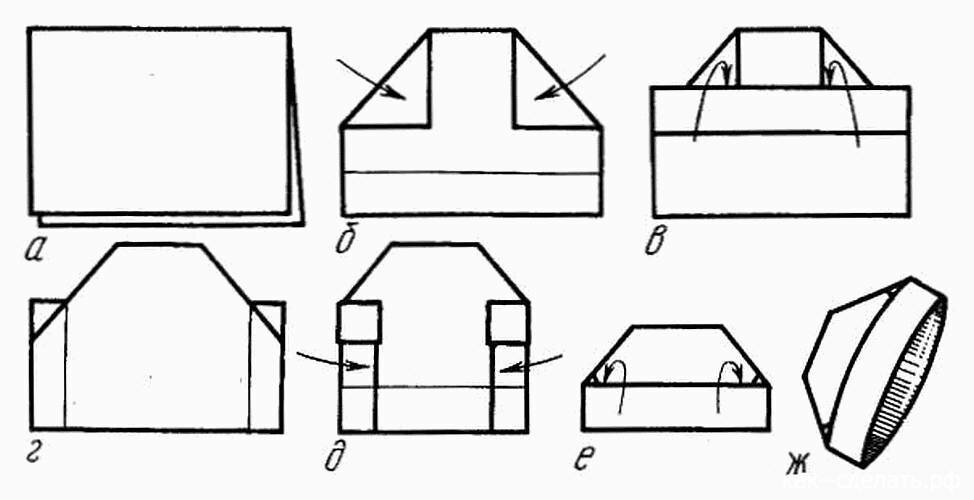 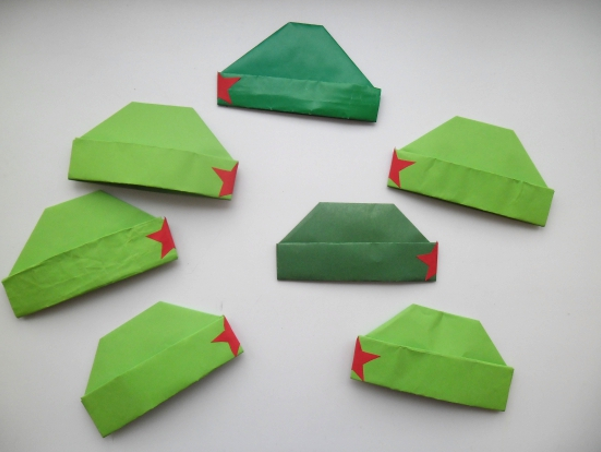 Ребята, а зачем нужно защищать свою Родину? ради чего 75 лет назад воевали наши солдаты с захватчиками? за что они боролись?Дети: За мир!:  Верно, ребята! за мир, за спокойную, счастливую, мирную жизнь!Мир это главное слово на свете,Мир очень нужен на нашей планете!Мир нужен взрослым,Мир нужен детям!Мир нужен всем! :  В нашей стране в России свято чтут и берегут память о героях войны. Горит вечный огонь о людях, погибших в сражениях в годы Великой Отечественной войны. И каждый год мы отмечаем этот великий праздник – день Победы! День, который дал нам возможность и счастье жить дальше! Давайте скажем спасибо нашим солдатам – нашим ветеранам, низкий вам поклон!:  Молодцы, ребята! Любите свою Родину, растите честными, мужественными и смелыми!